ŽUPANIJA VARAŽDINSKA				                     	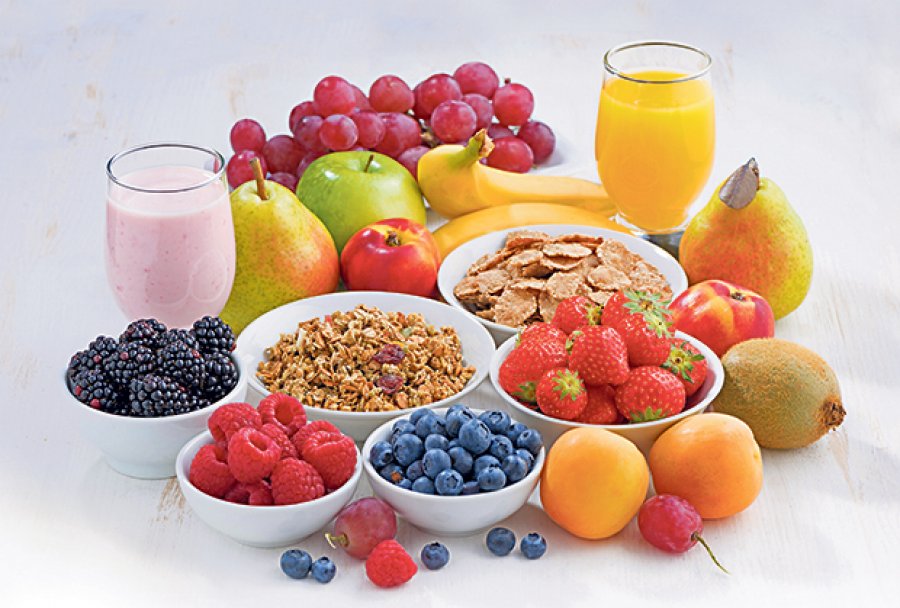 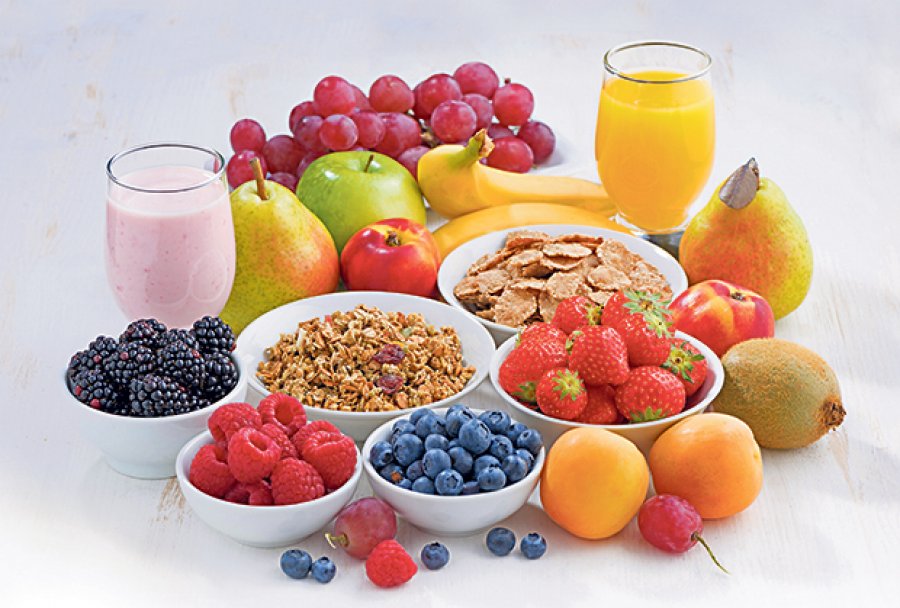 OPĆINA TRNOVEC BARTOLOVEČKIOSNOVNA ŠKOLA TRNOVECU Trnovcu, 31.kolovoza 2020.g.	JELOVNIK ZA MJESEC RUJAN - 2020.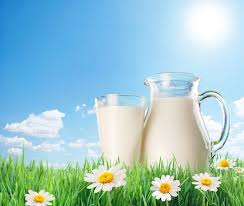 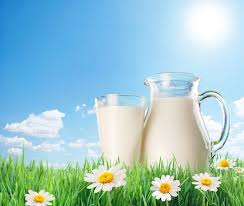 Cijena školske kuhinje za mjesec rujan iznosi 102,00 kn ( 17 dana x 6,00 kn).Ravnateljica: Radmila SačićDANDATUMOBROKPonedjeljak7.9.2020.PRVI DAN NASTAVEUtorak   8.9.2020.HOD - DOG, CEDEVITASrijeda   9.9.2020.KREM JUHA S PILETINOM, CRNI KRUHČetvrtak 10.9.2020.MLJEVENO MESO, PUŽIĆIPetak 11.9.2020.SENDVIČ (INTEGRALNO PECIVO, ŠUNKA)Ponedjeljak  14.9.2020.LINO LADA, MLIJEKOUtorak  15.9.2020.FINO VARIVO SA SVINJETINOM, KRUHSrijeda  16.9.2020.PLJESKAVICA U LEPINJI, SOKČetvrtak  17.9.2020.GRAH S RIČETOM I KOBASICAMA, KRUHPetak  18.9.2020.BUREK SA SIROMPonedjeljak  21.9.2020.PIZZA, CEDEVITAUtorak  22.9.2020.SVINJSKI GULAŠ S KRUMPIROM, CRNI KRUHSrijeda  23.9.2020.HRENOVKA, SENF, CRNI KRUHČetvrtak  24.9.2020.MUSLI S MLIJEKOM, KLIPIĆPetak  25.9.2020.SENDVIČ (PILEĆA POSEBNA, ŽEMLJA), VOĆNI JOGURTPonedjeljak  28.9.2020.PAŠTETA, ČAJ S LIMUNOM I MEDOMUtorak  29.9.2020.MLJEVENO MESO, INTEGRALNA TJESTENINASrijeda  30.9.2020.PILEĆI FRITESI, SEZONSKA SALATA